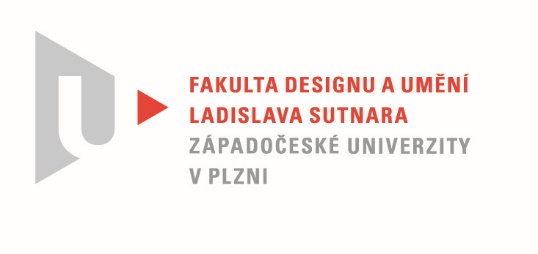 Protokol o hodnoceníkvalifikační práce Název bakalářské práce: UDRŽITELNÝ DESIGNPráci předložil student:  Marie-Magdaléna JIŘENOVÁStudijní obor a specializace: Design, specializace Produktový designHodnocení vedoucího prácePráci hodnotil: Doc. MgA. Zdeněk VeverkaCíl prácePráce splňuje zadání a jako bakalářská je akceptovatelnáStručný komentář hodnotitelePrezentovaný set nabízí několik zajímavých poloh, které znamenitě doplňují jednoduchou architekturu produktu. Na první pohled jednoduchý tvar lze využít dvěma způsoby. Buď jako samostatně stojící nebo jako závěsný. Stačí plnit z opačné strany. Navíc pokud je květináč stojící na misce lze jeho pootočením měnit velikost dutiny mezi nimi. Je to vlastně prostorový dekor, který celek  jednoznačně výtvarně povyšuje.  Vizuální podobu jemně doplňuje samotná struktura vnitřní vrstvy. Přes poloprůhledný materiál s příměsí kávy je definovaně čitelná. Změnou nastavení její podoby lze docílit různých vzorů. Je ambicí použít plně recyklovatelný nebo plně rozložitelný materiál pro jeho výrobu. Použitím filamentu s kávou již nyní jde model touto cestou. Vyjádření o plagiátorstvíPráce je originál 4. Navrhovaná známka a případný komentářNavrhovaná známka má podobu: výborněDatum: 17. 5. 2022					Doc. MgA. Zdeněk VeverkaTisk oboustranný